PFA国際歯学会日本部会　入会申込書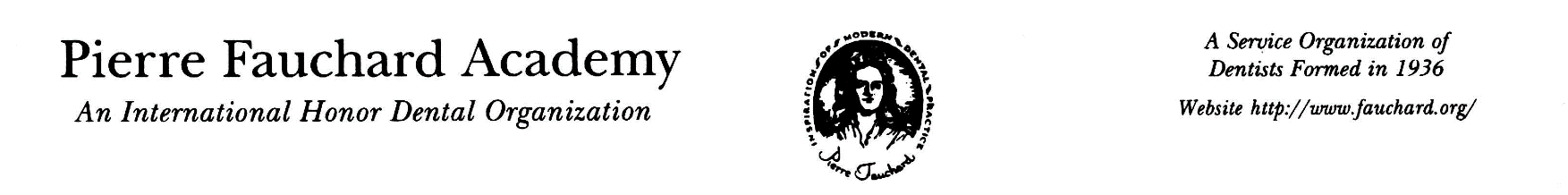 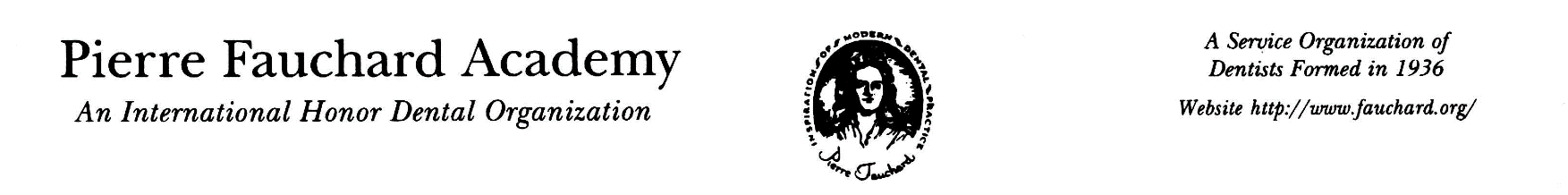 申込日： 20　　　年　　　月　　　日　　　 ■所属情報■※個人情報についてはPFA国際歯学会日本部会が責任を持って管理し、名簿への掲載、学会の運営ならびに必要な範囲で利用します。所属支部長サイン：　　　　　　　　　　　　姓姓名名フリガナ氏名Nameタイトル☐　Dr.　　　　　　　　    ☐　Prof.    ☐　Dr.　　　　　　　　    ☐　Prof.    ☐　Dr.　　　　　　　　    ☐　Prof.    ☐　Dr.　　　　　　　　    ☐　Prof.    生年月日西暦　　　　　年　　　月　　　日西暦　　　　　年　　　月　　　日西暦　　　　　年　　　月　　　日西暦　　　　　年　　　月　　　日連絡先１．　所　属２．　現住所２．　現住所※連絡先（会報送付先）をご指定下さい※連絡先（会報送付先）をご指定下さい勤務先名Affiliation所在地〒-所在地AddressTEL：　　　　　　　　　　　　FAX：　　　　　　　　　　   E-mailTEL：　　　　　　　　　　　　FAX：　　　　　　　　　　   E-mailTEL：　　　　　　　　　　　　FAX：　　　　　　　　　　   E-mailTEL：　　　　　　　　　　　　FAX：　　　　　　　　　　   E-mailTEL：　　　　　　　　　　　　FAX：　　　　　　　　　　   E-mailTEL：　　　　　　　　　　　　FAX：　　　　　　　　　　   E-mailTEL：　　　　　　　　　　　　FAX：　　　　　　　　　　   E-mailTEL：　　　　　　　　　　　　FAX：　　　　　　　　　　   E-mailTEL：　　　　　　　　　　　　FAX：　　　　　　　　　　   E-mailTEL：　　　　　　　　　　　　FAX：　　　　　　　　　　   E-mailTEL：　　　　　　　　　　　　FAX：　　　　　　　　　　   E-mail■現住所（自宅）情報■■現住所（自宅）情報■■現住所（自宅）情報■■現住所（自宅）情報■■現住所（自宅）情報■■現住所（自宅）情報■■現住所（自宅）情報■■現住所（自宅）情報■■現住所（自宅）情報■■現住所（自宅）情報■■現住所（自宅）情報■現住所〒－現住所AddressTEL：　　　　　　　　　　　　FAX：　　　　　　　　　　   E-mailTEL：　　　　　　　　　　　　FAX：　　　　　　　　　　   E-mailTEL：　　　　　　　　　　　　FAX：　　　　　　　　　　   E-mailTEL：　　　　　　　　　　　　FAX：　　　　　　　　　　   E-mailTEL：　　　　　　　　　　　　FAX：　　　　　　　　　　   E-mailTEL：　　　　　　　　　　　　FAX：　　　　　　　　　　   E-mailTEL：　　　　　　　　　　　　FAX：　　　　　　　　　　   E-mailTEL：　　　　　　　　　　　　FAX：　　　　　　　　　　   E-mailTEL：　　　　　　　　　　　　FAX：　　　　　　　　　　   E-mailTEL：　　　　　　　　　　　　FAX：　　　　　　　　　　   E-mailTEL：　　　　　　　　　　　　FAX：　　　　　　　　　　   E-mail■学歴■■学歴■■学歴■■学歴■■学歴■■学歴■■学歴■■学歴■■学歴■■学歴■■学歴■最終学歴出身校名：　　　　　　　　　　　　　　　　　　　卒業年月：　　　　年　　　月出身校名：　　　　　　　　　　　　　　　　　　　卒業年月：　　　　年　　　月出身校名：　　　　　　　　　　　　　　　　　　　卒業年月：　　　　年　　　月出身校名：　　　　　　　　　　　　　　　　　　　卒業年月：　　　　年　　　月出身校名：　　　　　　　　　　　　　　　　　　　卒業年月：　　　　年　　　月出身校名：　　　　　　　　　　　　　　　　　　　卒業年月：　　　　年　　　月出身校名：　　　　　　　　　　　　　　　　　　　卒業年月：　　　　年　　　月出身校名：　　　　　　　　　　　　　　　　　　　卒業年月：　　　　年　　　月出身校名：　　　　　　　　　　　　　　　　　　　卒業年月：　　　　年　　　月出身校名：　　　　　　　　　　　　　　　　　　　卒業年月：　　　　年　　　月大学院出身校名：　　　　　　　　　　　　　　　　　　　卒業年月：　　　　年　　　月出身校名：　　　　　　　　　　　　　　　　　　　卒業年月：　　　　年　　　月出身校名：　　　　　　　　　　　　　　　　　　　卒業年月：　　　　年　　　月出身校名：　　　　　　　　　　　　　　　　　　　卒業年月：　　　　年　　　月出身校名：　　　　　　　　　　　　　　　　　　　卒業年月：　　　　年　　　月出身校名：　　　　　　　　　　　　　　　　　　　卒業年月：　　　　年　　　月出身校名：　　　　　　　　　　　　　　　　　　　卒業年月：　　　　年　　　月出身校名：　　　　　　　　　　　　　　　　　　　卒業年月：　　　　年　　　月出身校名：　　　　　　　　　　　　　　　　　　　卒業年月：　　　　年　　　月出身校名：　　　　　　　　　　　　　　　　　　　卒業年月：　　　　年　　　月学位学位：　　　　　　　発行大学名：　　　　　　　　受領年月：　　　　年　　　月学位：　　　　　　　発行大学名：　　　　　　　　受領年月：　　　　年　　　月学位：　　　　　　　発行大学名：　　　　　　　　受領年月：　　　　年　　　月学位：　　　　　　　発行大学名：　　　　　　　　受領年月：　　　　年　　　月学位：　　　　　　　発行大学名：　　　　　　　　受領年月：　　　　年　　　月学位：　　　　　　　発行大学名：　　　　　　　　受領年月：　　　　年　　　月学位：　　　　　　　発行大学名：　　　　　　　　受領年月：　　　　年　　　月学位：　　　　　　　発行大学名：　　　　　　　　受領年月：　　　　年　　　月学位：　　　　　　　発行大学名：　　　　　　　　受領年月：　　　　年　　　月学位：　　　　　　　発行大学名：　　　　　　　　受領年月：　　　　年　　　月学位学位：　　　　　　　発行大学名：　　　　　　　　受領年月：　　　　年　　　月学位：　　　　　　　発行大学名：　　　　　　　　受領年月：　　　　年　　　月学位：　　　　　　　発行大学名：　　　　　　　　受領年月：　　　　年　　　月学位：　　　　　　　発行大学名：　　　　　　　　受領年月：　　　　年　　　月学位：　　　　　　　発行大学名：　　　　　　　　受領年月：　　　　年　　　月学位：　　　　　　　発行大学名：　　　　　　　　受領年月：　　　　年　　　月学位：　　　　　　　発行大学名：　　　　　　　　受領年月：　　　　年　　　月学位：　　　　　　　発行大学名：　　　　　　　　受領年月：　　　　年　　　月学位：　　　　　　　発行大学名：　　　　　　　　受領年月：　　　　年　　　月学位：　　　　　　　発行大学名：　　　　　　　　受領年月：　　　　年　　　月■推薦者名■■推薦者名■■推薦者名■■推薦者名■■推薦者名■■推薦者名■■推薦者名■■推薦者名■■推薦者名■■推薦者名■■推薦者名■推薦者名推薦者名